Horsley Zone 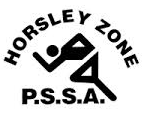 Boys Football Team 2020Coach: Nemanja BijelicManager: Frank BergaminSchool: Fairfield Heights Public SchoolThe SSW carnival will be held onTuesday 31 March@ Ireland Park, LiverpoolStudentSchoolLuka KosCCHJack LehnerWSAidan HeckenbergKPSebastian SpinozziKPAustin VilladaGPKTristan ArrarteCCHStavro GhorghisGPKBilly MillwoodKPAlonzo TaulapapaHSDaniel AgostinCCHJoshua GallopFWBenjamin CleurKPDylan RamosHSAleks VukosaCCH